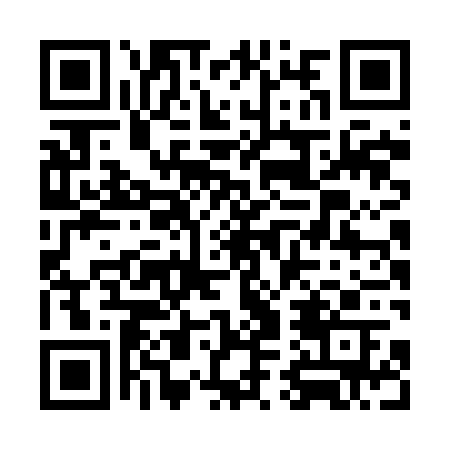 Prayer times for Pulupandan, PhilippinesWed 1 May 2024 - Fri 31 May 2024High Latitude Method: NonePrayer Calculation Method: Muslim World LeagueAsar Calculation Method: ShafiPrayer times provided by https://www.salahtimes.comDateDayFajrSunriseDhuhrAsrMaghribIsha1Wed4:185:3111:462:596:017:102Thu4:175:3111:463:006:017:103Fri4:175:3011:463:006:017:114Sat4:165:3011:463:016:017:115Sun4:165:3011:453:016:027:116Mon4:155:2911:453:016:027:117Tue4:155:2911:453:026:027:128Wed4:145:2911:453:026:027:129Thu4:145:2811:453:036:027:1210Fri4:145:2811:453:036:027:1311Sat4:135:2811:453:046:037:1312Sun4:135:2811:453:046:037:1313Mon4:135:2711:453:046:037:1314Tue4:125:2711:453:056:037:1415Wed4:125:2711:453:056:037:1416Thu4:125:2711:453:066:047:1417Fri4:115:2711:453:066:047:1518Sat4:115:2611:453:076:047:1519Sun4:115:2611:453:076:047:1620Mon4:115:2611:453:076:057:1621Tue4:105:2611:453:086:057:1622Wed4:105:2611:453:086:057:1723Thu4:105:2611:463:086:057:1724Fri4:105:2611:463:096:067:1725Sat4:095:2611:463:096:067:1826Sun4:095:2611:463:106:067:1827Mon4:095:2611:463:106:067:1828Tue4:095:2611:463:106:077:1929Wed4:095:2611:463:116:077:1930Thu4:095:2611:463:116:077:1931Fri4:095:2611:473:116:077:20